Администрация  муниципального образования городского округа «Воркута»«Воркута» кар кытшлöн муниципальнöй юкöнса администрацияМуниципальное бюджетное дошкольное образовательное учреждение «Детский сад № 33 «Светлячок» г. Воркуты«Челядьöс видзанiн» 33 №-а «Светлячок» школаöдз велöдан муниципальнöй сьöмкуд учреждение Воркута к.Дидактическая игра «Айболит».Игра предназначена для детей от 4 до 7 летАвтор:Борисова Елена Михайловна, воспитатель I квалификационной категорииМБДОУ «Детский сад № 33»  г. ВоркутыДидактическая игра «Айболит»Игра предназначена для детей от 4 до 7 лет.Цель:  Закреплять представления детей о том, что существуют полезные и вредные продукты для зубов, сформировать понятие о том, что здоровье зубов зависит от пищи, которую мы принимаем. Способствовать воспитанию бережного отношения к своему здоровью.Оборудование: Два игровых поля: на одном игровом поле изображён здоровый улыбающийся зубик, на другом игровом поле изображён больной плачущий зубик; набор карточек с изображением полезных и вредных продуктов.Правила игры:Перед ребёнком лежит два игровых поля и комплект карточек. Ребёнок должен разложить карточки на игровые поля так: полезные продукты разложить на поле, где изображён здоровый улыбающийся зубик, а вредные продукты разложить на игровом поле, где изображён больной плачущий зубик. Дети должны объяснить свой выбор.	В игру могут играть 1-2 ребёнка. Дидактическая игра «Айболит» может быть использована воспитателями на занятиях с детьми по формированию валеологических представлений, а также в самостоятельной деятельности детей.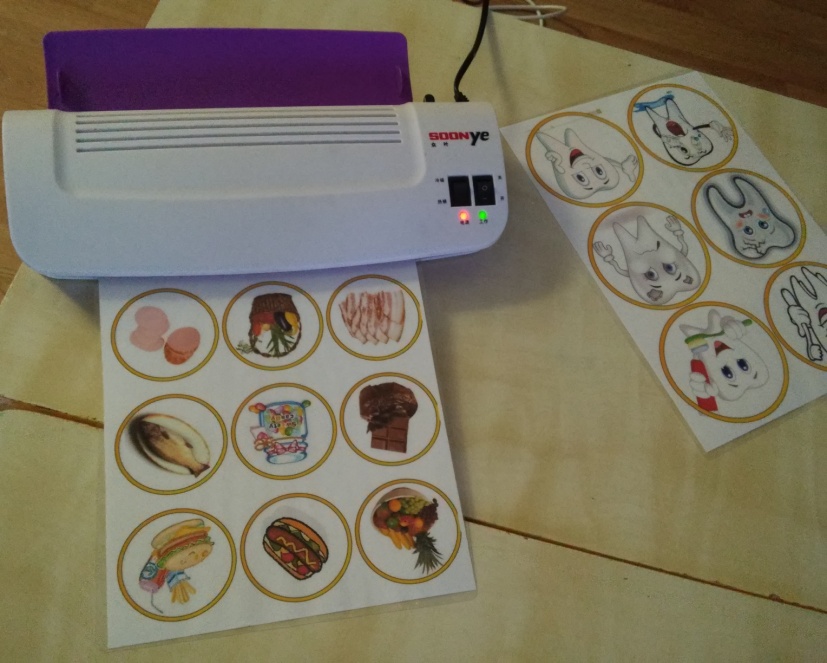 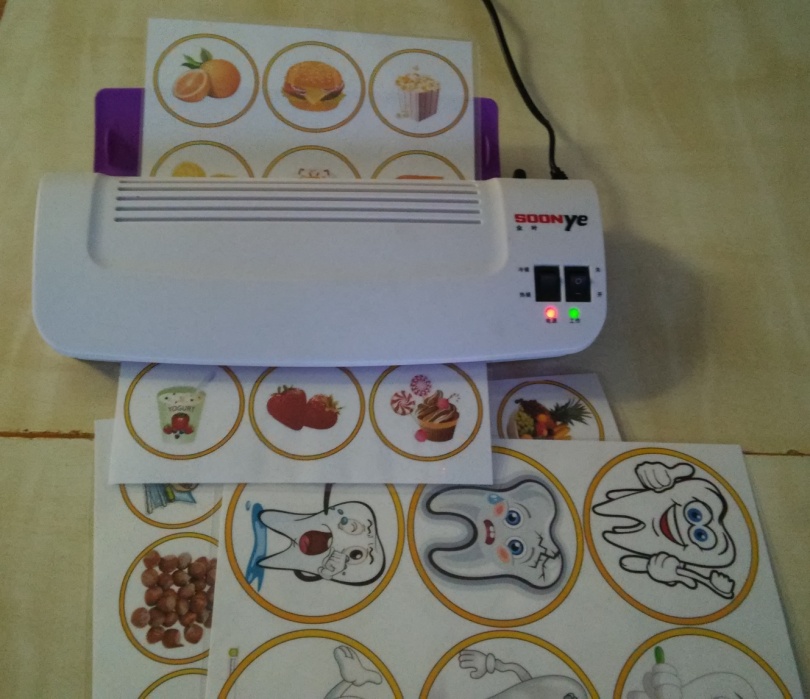 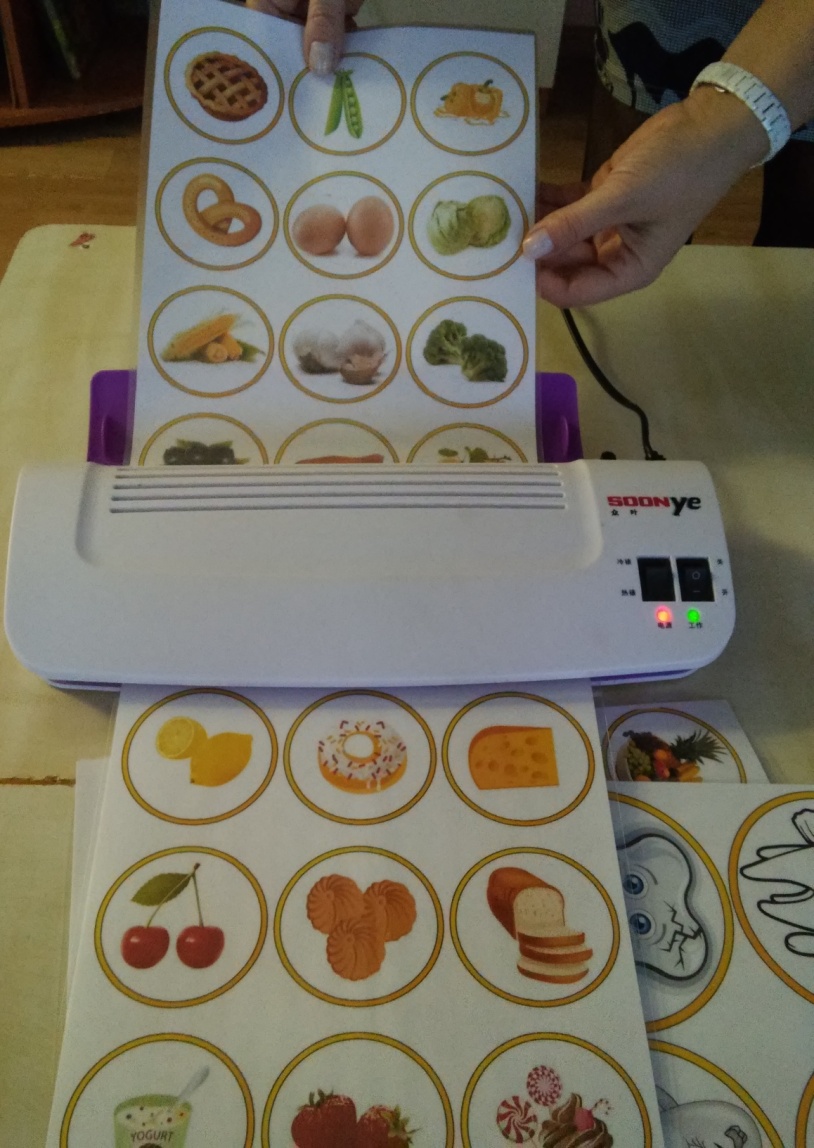 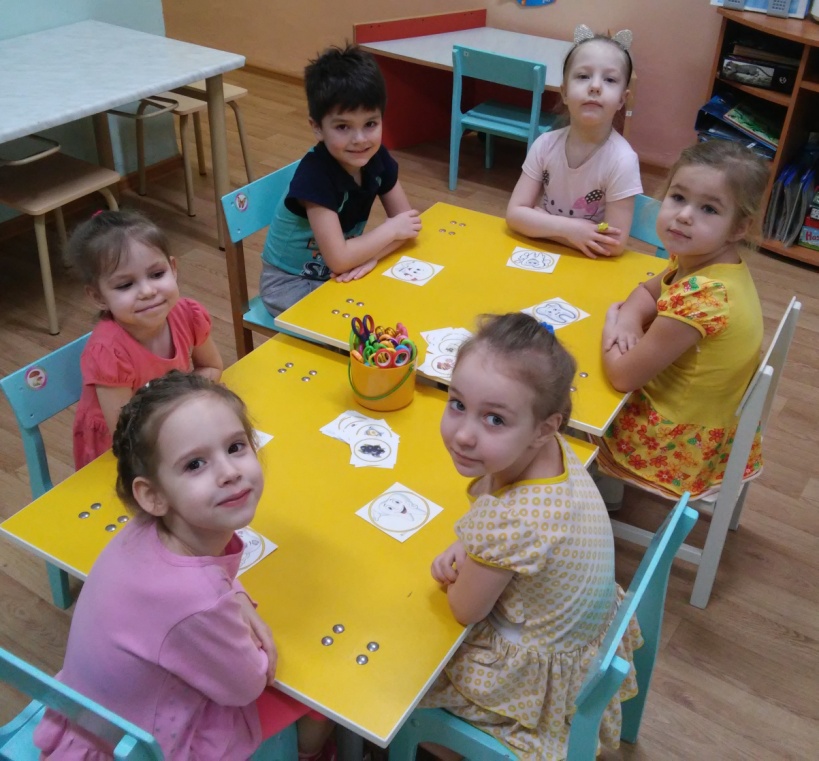 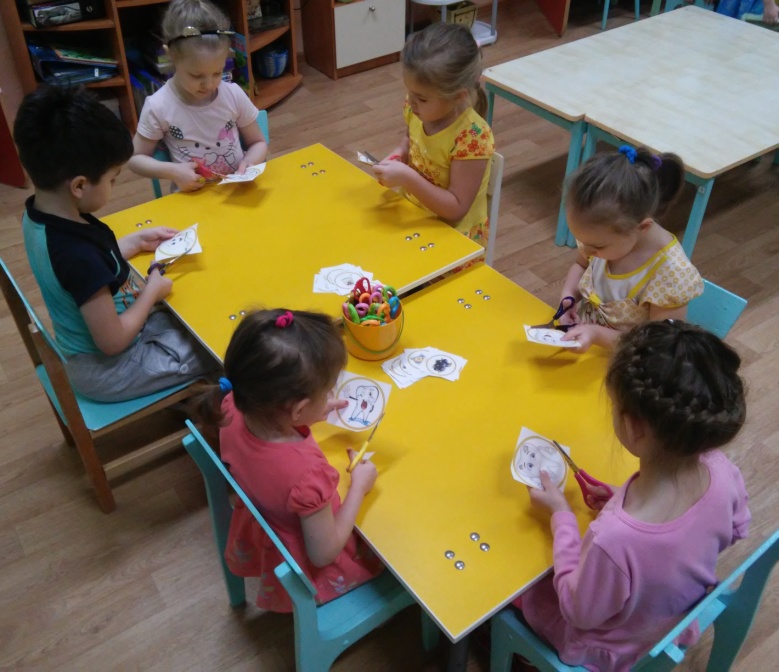 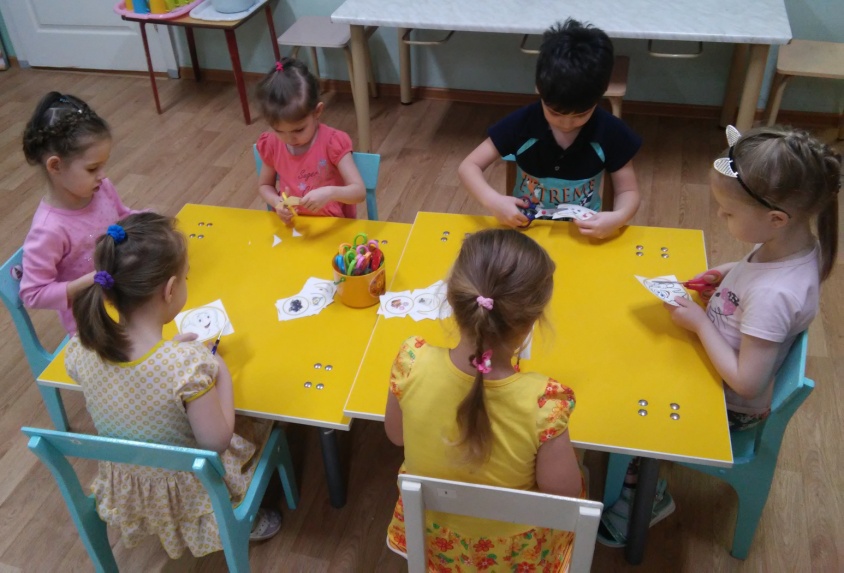 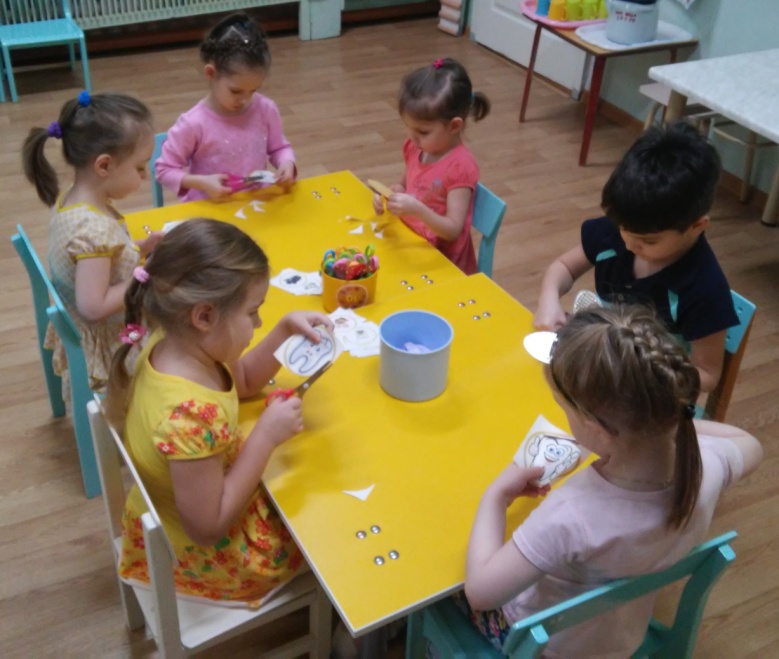 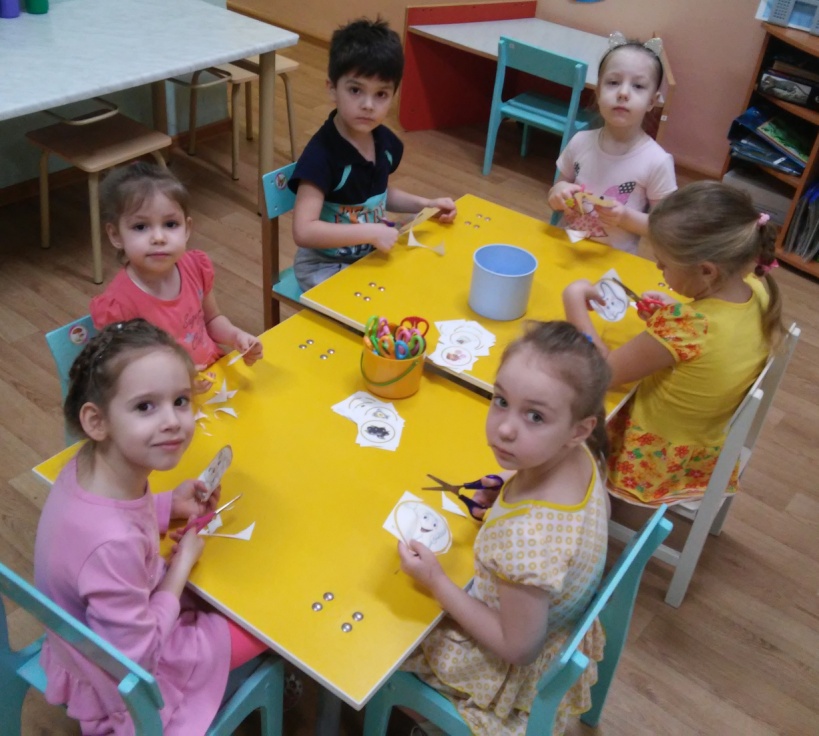 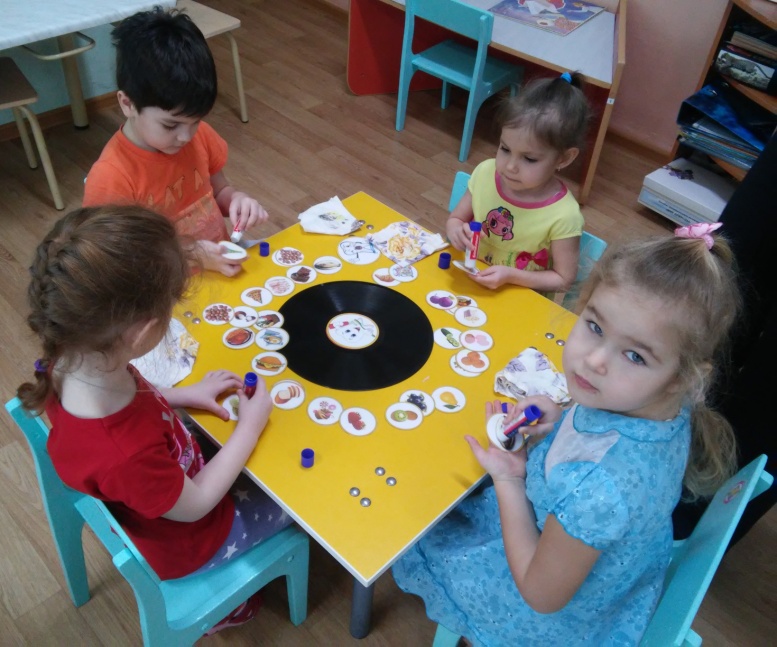 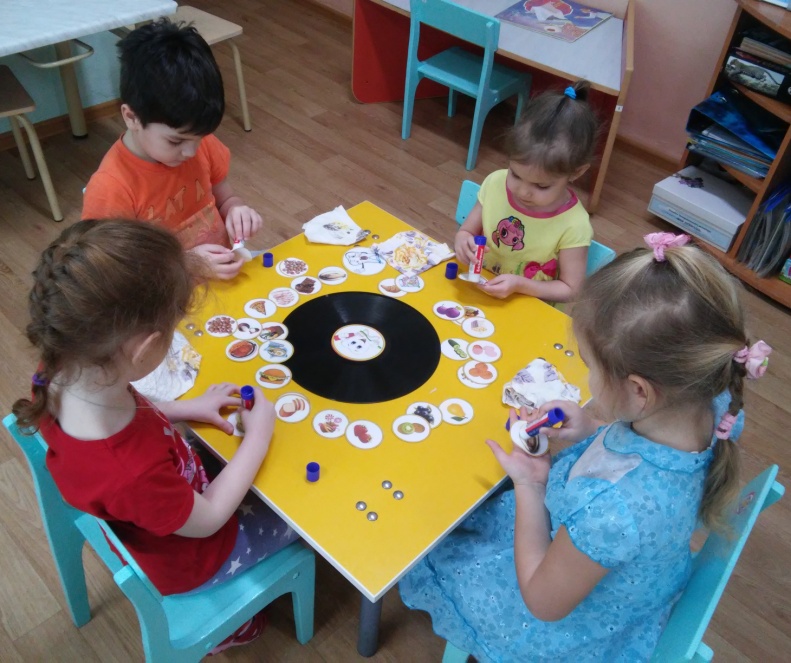 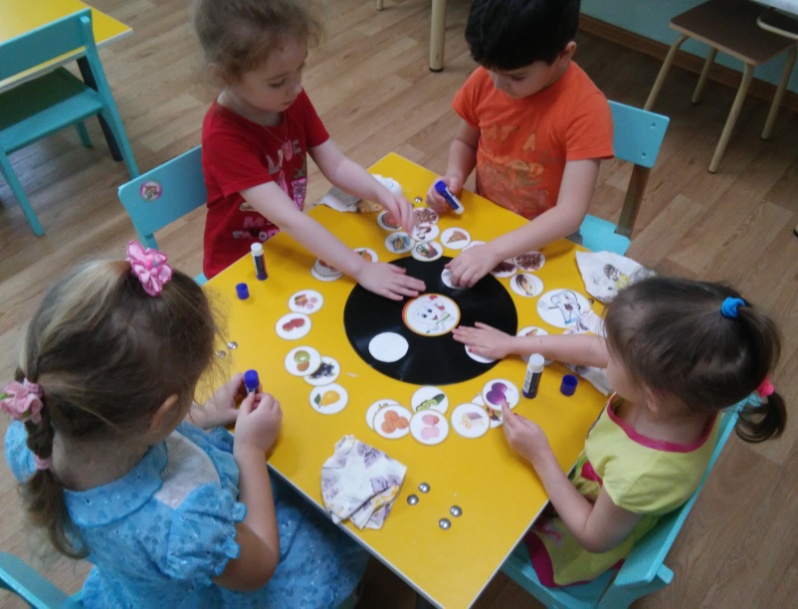 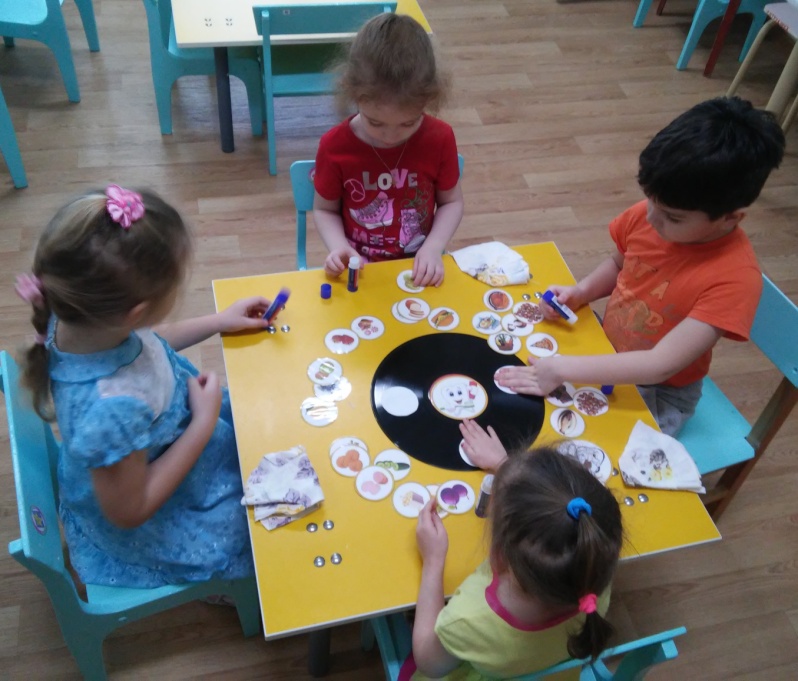 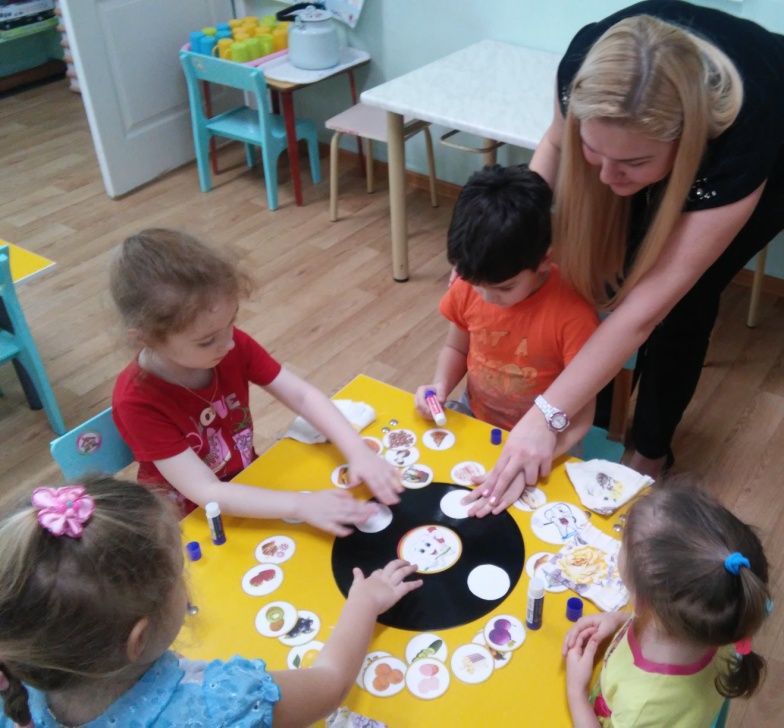 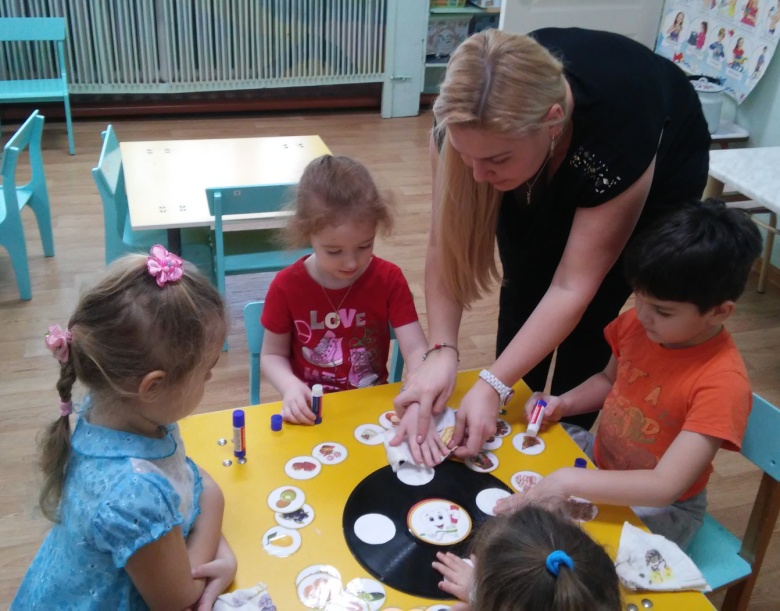 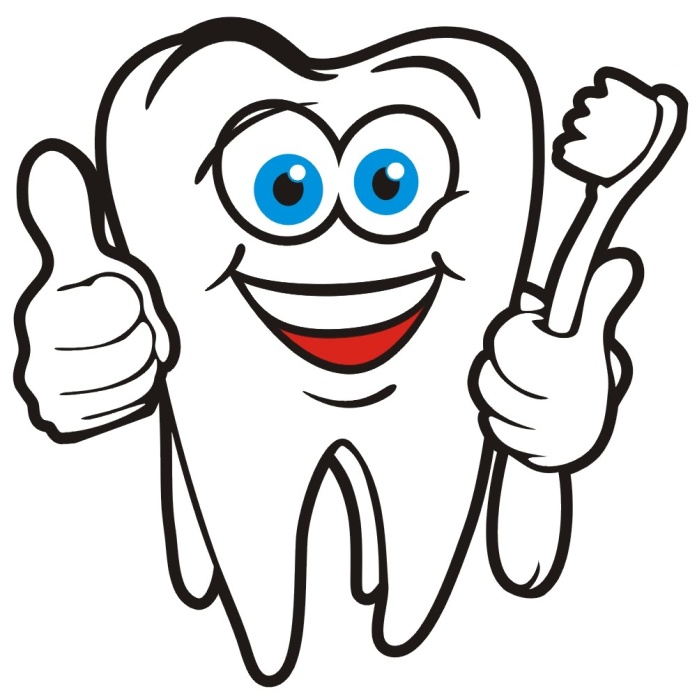 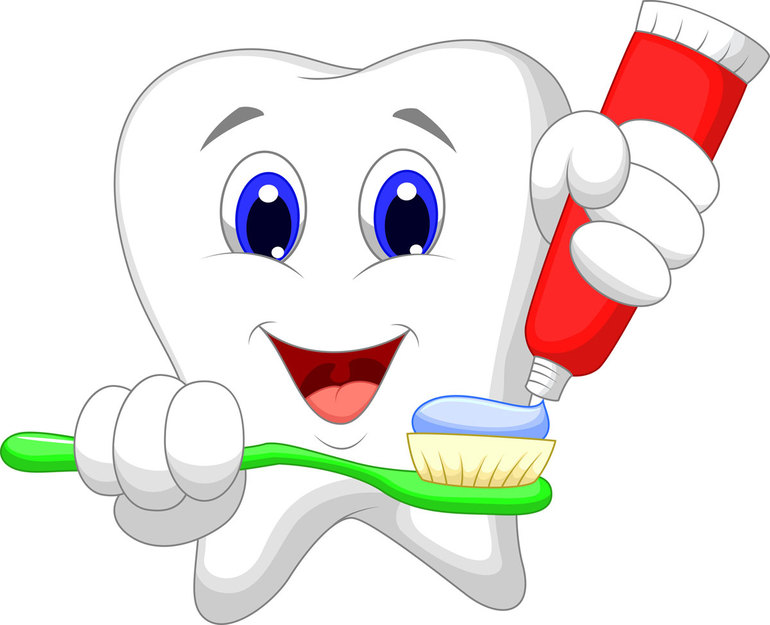 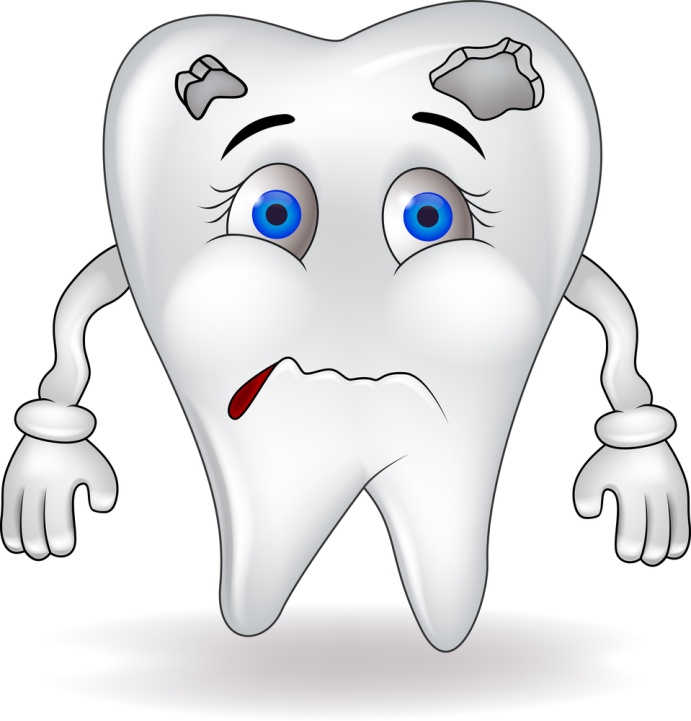 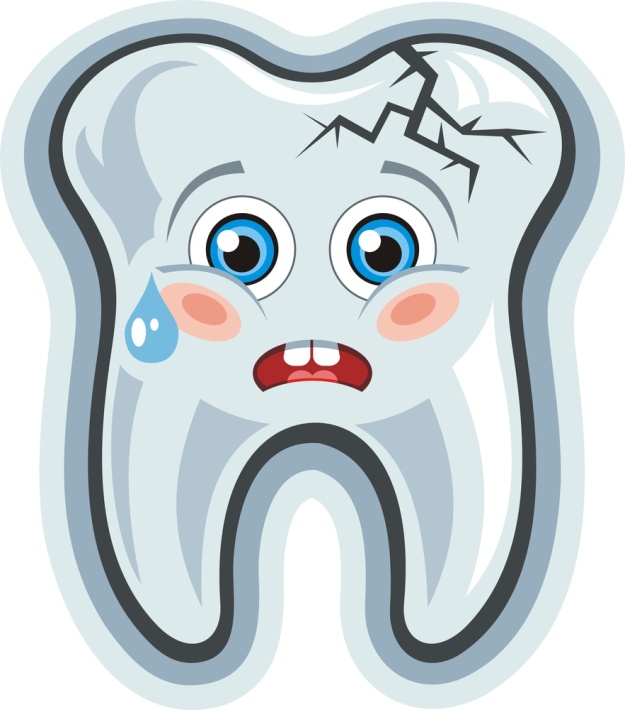 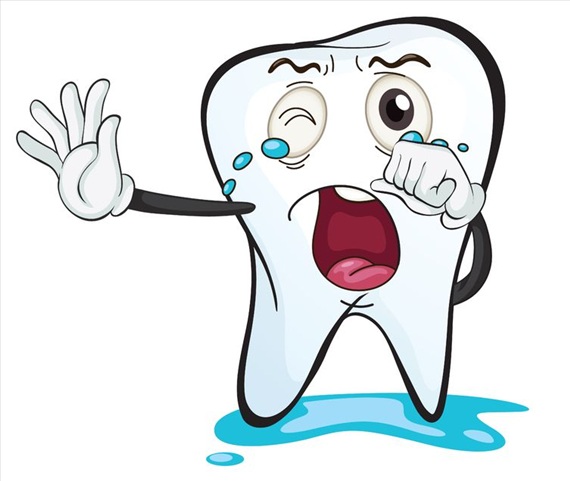 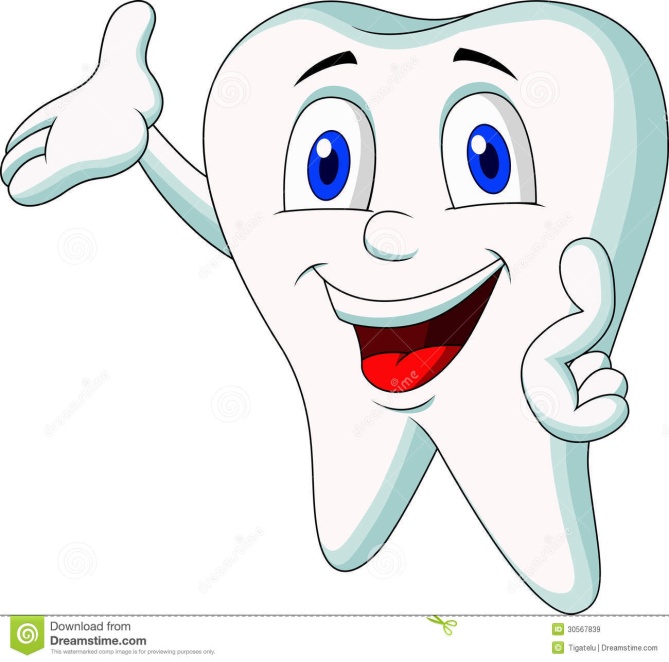 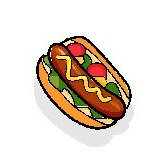 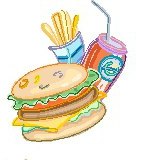 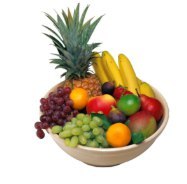 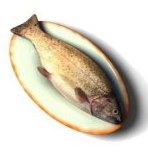 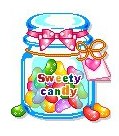 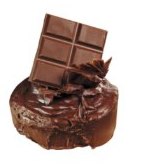 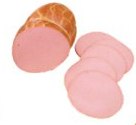 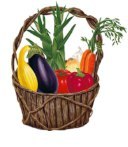 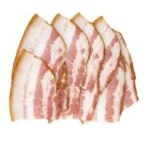 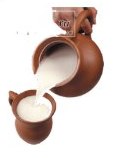 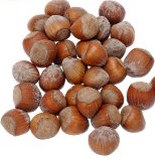 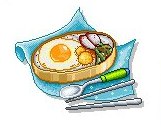 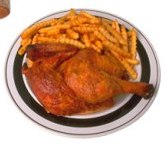 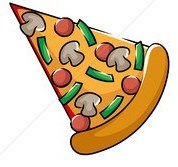 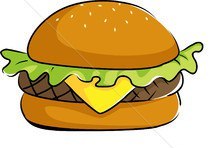 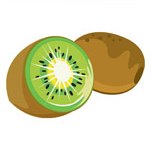 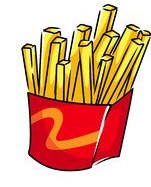 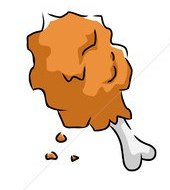 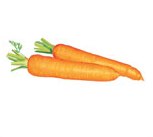 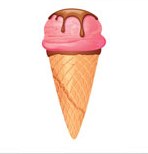 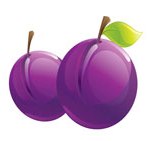 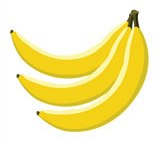 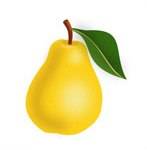 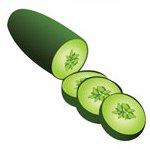 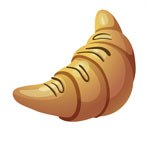 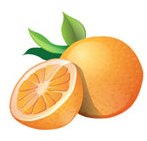 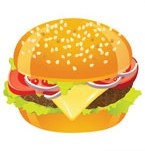 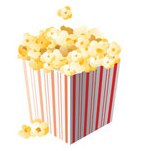 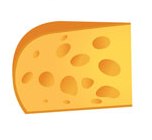 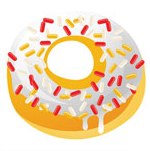 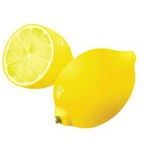 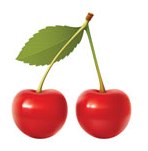 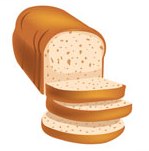 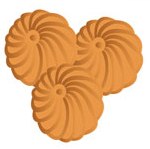 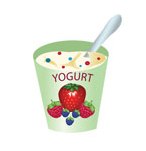 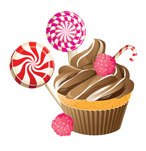 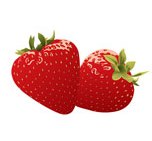 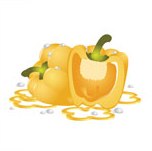 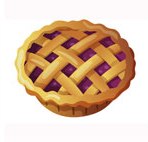 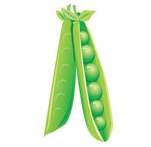 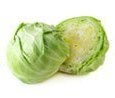 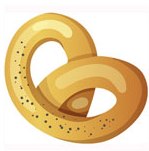 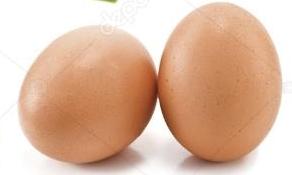 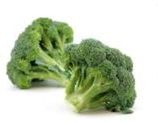 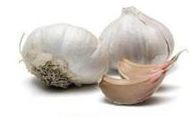 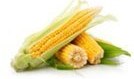 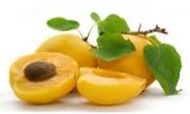 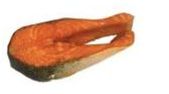 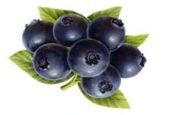 